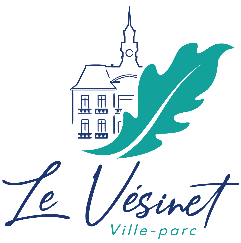 VILLE DU VESINETCharte de partage des valeurs républicaines à l’égard des associations financées par la ville du VésinetPour que chaque organisme bénéficiant de financements publics devienne un acteur de la République dans les quartiers, les règles de vie commune précisées dans leurs statuts et le règlement intérieur sont respectueuses des valeurs découlant des principes de la devise républicaine et de la laïcité :La langue de la République est le français ;La liberté d’expression s’exerce dans le respect de la liberté de chacun, du pluralisme des opinions et du projet socio-éducatif de la structure ;L’égalité en actes entre les femmes et les hommes, entre les filles et les garçons, s’applique dans le fonctionnement de la structure comme dans son cadre d’intervention. La mixité doit être recherchée dans tous les espaces et activités, y compris sportives ;La fraternité guide la structure dans le développement d’une citoyenneté responsable, active, critique et solidaire ;Conformément aux valeurs découlant du principe de laïcité, la structure s’engage à respecter les éventuelles croyances religieuses et philosophiques de chacun et s’engage à ne faire en aucun cas la promotion ou le dénigrement d’une religion ou d’une conviction, de façon directe ou indirecte ;Du fait de sa vocation socio-éducative et dans le respect des valeurs découlant du principe de laïcité, l’équipe accueillante de la structure doit respecter les exigences professionnelles d’impartialité et de « juste distance » et refuser toute pression prosélyte ;La structure lutte contre toutes les violences et les discriminations prohibées par la loi, en particulier celles liées à l’origine ethnique, au genre, à l’orientation sexuelle et aux opinions. Elle lutte ainsi contre toutes les formes d’incitation à la haine, d’expressions de sexisme, de racisme ou de xénophobie, de négationnisme, d’agression antisémite ou antimusulmane, qu’elles soient explicites ou prennent la forme de stéréotypes et préjugés ;La structure participe au vivre-ensemble et à la compréhension de l’autre contre tout repli identitaire et communautaire ;Je soussigné(e).	………….,représentant(e) légal(e) de l’association……………………………………………………………,sollicitant une subvention de…….....................................  pour réaliser l’action ci-après (INTITULE DE L’ACTION)........................................................................................................................m’engage auprès des partenaires signataires à respecter et faire partager par tous les membres de notre association et par tous les publics avec lesquels nous sommes en contact, et ce au travers de chacune des actions que nous menons, les principes et valeurs énoncées ci-avant.Toutes les règles précitées ont vocation à être inscrites dans les meilleurs délais dans le règlement intérieur de la structure, qui est porté à la connaissance et accepté par les publics.Fait à….................................................,le …....................Cachet et signature du représentant légal de la structure